LEADER Jagstregion 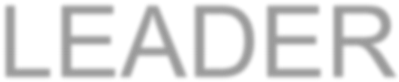 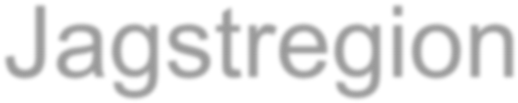 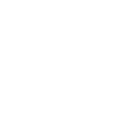 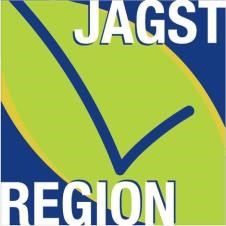 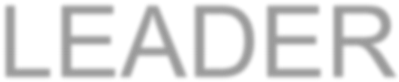 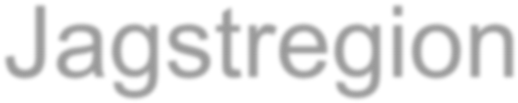 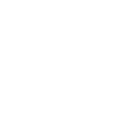 GeschäftsstelleObere Straße 11 (Hausanschrift)Obere Straße 13 (Postanschrift)73479 Ellwangen Beschlussantrag für ein LEADER-Projekt in der LAG Jagstregion Als Antragsteller des oben aufgeführten Projekts beantrage ich, dieses auf der oben genannten Sitzung des Entscheidungsgremiums der LAG Jagstregion in die Liste der zu behandelnden Projekte aufzunehmen. Die notwendigen Unterlagen werde ich bis spätestens zum Ende der Einreichungsfrist des oben genannten Projektaufrufs vorlegen.  Sollten die Unterlagen bis zum Ende der Einreichungsfrist nicht beim LEADER Regionalmanagement eingegangen sein, erlischt die Gültigkeit meines Beschlussantrags.  _______________________________________________________ Ort, Datum  	 	 	Unterschrift Bitte unterschrieben senden an:  LEADER Jagstregion Obere Straße 1373479 EllwangenTelefon: 07961 81-496/-497 Email: info@jagstregion.deEmail: info@jagstregion.de Das Regionalmanagement wird gefördert durch das Ministerium für Ernährung, Ländlichen Raum und Verbraucherschutz und den Europäischen Landwirtschaftsfonds für die Entwicklung des ländlichen Raums (ELER). 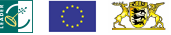 - 2 -  Ein vollständiger Projektantrag besteht aus: Beschlussantrag Ausgefüllter Projekt-Fragebogen Ausgefülltes Projektdatenblatt, mit Kosten- und Finanzierungsplan sowie Zeitplan Bei Bauvorhaben: Kostenberechnung nach DIN 276 Planunterlagen 5-10 Fotos zum Projekt Ggf. Businessplan oder Rentabilitätsvorschau  Ggf. Satzung, Gesellschaftervertrag oder dergleichen Ggf. vorliegende Genehmigungen (Baugenehmigung, Naturschutz, Gewässerschutz, Denkmalschutz, etc.) Ggf. Nachweise über den Eigenanteil (z.B. Sitzungsprotokoll mit Vorstands- oder Versammlungsbeschluss, Banknachweis, …) Ggf. Begründung des Antragstellers, wenn Projektteile außerhalb des LAG-Gebietes liegen Bei Kooperationsprojekten: Querverweis zur Kooperationsvereinbarung (Mehrwert, Zusatznutzen,…) usw. Bitte reichen Sie diese Unterlagen bis zum 	Stichtag des Projektaufrufs beim Regionalmanagement ein.  Projekttitel Ort Antragsteller Kontaktdaten Name: Ansprechpartner: Adresse: Tel.: E-Mail:  Beteiligung im Projektaufruf vom… Geplante Auswahlsitzung am… 